Christmas Party LunchOn the last day of term, Friday, 20th December, all children will be having a special party lunch provided for them. The children will be given a variety of foods including sandwiches, sausages, tomatoes, crisps and cake, to name just a few items. We are asking parents to contribute £1.50 towards the lunch, with the rest of the costs being kindly donated by the PTFA.Please can all contributions be sent into school as soon as possible. If any children have food allergies that we are unaware of, please speak to the office staff as soon as possible.  Many thanksName of Child _________________________________Year __________I enclose a £1.50 contribution towards the Christmas party lunch. 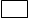 Details of any allergies ______________________________________Signed ________________________________________ 